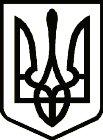 УкраїнаНОВГОРОД – СІВЕРСЬКИЙ МІСЬКИЙ ГОЛОВАРОЗПОРЯДЖЕННЯ02 серпня 2021 року 		м. Новгород-Сіверський 			       № 145-ОДПро створення робочої групи	На виконання доручення Чернігівської обласної державної адміністрації від 29 липня 2021 року №01-01-05/6177 щодо облаштування державного кордону в межах Чернігівської області, керуючись статтями 42, 59 Закону України «Про місцеве самоврядування в Україні»:1. Створити робочу групу щодо моніторингу, перевірки інформації щодо власників земельних ділянок та виділення у постійне користування  Чернігівському прикордонному загону земельних ділянок у 50-метровій смузі вздовж державного кордону на території Новгород-Сіверської міської територіальної громади (далі – робоча група) у складі згідно з додатком.2. Робочій групі провести моніторинг, перевірку інформації щодо власників земельних ділянок, виділення у постійне користування  Чернігівському прикордонному загону земельних ділянок у 50-метровій смузі вздовж державного кордону на території Новгород-Сіверської міської територіальної громади та скласти відповідну документацію.	3. Контроль за виконанням розпорядження залишаю за собою.Міський голова                                                                        Л. Ткаченко                                                                                 Додатокдо розпорядження міського голови02 серпня 2021 року №145-ОДСКЛАДробочої групи щодо моніторингу, перевірки інформації щодо власників земельних ділянок та виділення у постійне користування Чернігівському прикордонному загону земельних ділянок у 50-метровій смузі вздовж державного кордону на території Новгород-Сіверської міської територіальної громадиЛакоза Юрій Васильович - секретар міської ради, керівник робочої групи.Члени робочої групи:- 	Крот Оксана Петрівна - начальник відділу земельних відносин міської ради;- 	Вовк Артем Володимирович - головний спеціаліст відділу земельних відносин міської ради;- 	Пунтус Сергій Вікторович - староста сіл Будо-Вороб’ївська, Красний Хутір, Вороб’ївка, Внутрішній Бір, Мовчанів, Осове;- 	Дорошенко Олена Василівна - староста сіл Михальчина-Слобода, Бучки, Великий Гай, Вильчики, Городище, Ясна Поляна;- 	Гавриліна Ганна Михайлівна - староста сіл Грем’яч, Мурав’ї, Гай, Богданове, Діброва, Колос, Новоселівка;- 	Пшонна Яна Вікторівна - інспектор апарату міської ради;- 	Борисович Ксенія Олександрівна - інспектор апарату міської ради;- 	Нехом’яж Михайло Васильович - завідувач сектору з питань цивільного захисту, оборонної та мобілізаційної роботи міської ради; - 	Фурса Ростислав Вікторович - начальник відділу прикордонної служби "Грем’яч";- 	Коваленко Володимир Анатолійович - інженер лісового господарства          ДП  "Новгород-Сіверське лісове господарство";- 	Манжула Володимир Васильович - головний лісничий Грем’ячського лісництва ДП  "Новгород-Сіверське лісове господарство";- 	Кудлай Олександр Михайлович - головний лісничий ДП "Новгород-Сіверськрайагролісгосп";- 	Ляшенко Олексій Леонідович - інженер лісового господарства                        ДП "Новгород-Сіверськрайагролісгосп".Керуючий справами виконавчого комітету міської ради 							С. Поливода